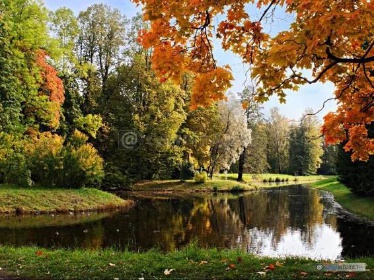 SRDEČNĚ VÁS ZVEMEV SOBOTU16. LISTOPADU 2019DO SÁLU OÚ HRADEC NASETKÁNÍ SENIORŮOD 15 HODINSetkání bude provázet živá hudba-bratři ChaloupkovéZastupitelé obce Hradec.